Publicado en  el 30/11/2016 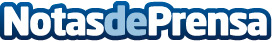 Las leyes de votación electrónica y de universalización de la asistencia sanitaria llegan al ParlamentoEl pleno del Parlamento que empezará mañana celebrará los debates en la totalidad del proyecto de ley de votación electrónica por residentes al extranjero y de la ley de universalización de la asistencia sanitariaDatos de contacto:Nota de prensa publicada en: https://www.notasdeprensa.es/las-leyes-de-votacion-electronica-y-de Categorias: Medicina Derecho Cataluña http://www.notasdeprensa.es